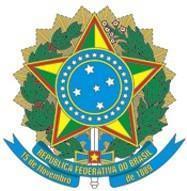 Ministério da EducaçãoSecretaria de Educação Profissional e Tecnológica Instituto Federal de Educação, Ciência e Tecnologia do Espírito Santo Pró-Reitoria de EnsinoINSTRUÇÃO NORMATIVA PRÓ-REITORIA DE ENSINO/IFES Nº 12 DE 10 DE NOVEMBRO DE 2022 ANEXO II – APARECER INTERNO - Coordenadoria de BibliotecaA proposta deste Parecer é sinalizar a adequação do PPC no que diz respeito à biblioteca do campus quanto a sua estrutura física, acervo bibliográfico e pessoal. Através deste espera-se que seja possível que o campus proponente certifique-se de possuir condições para a oferta de novos cursos, antes do prosseguimento do processo para apreciação dos Órgãos Colegiados Superiores, bem como, sinalizar o que necessariamente precisa ser providenciado e em qual período.Para construção do Parecer devem ser considerados os aspectos elencados abaixo, no entanto, caso sejam observados outros aspectos pertinentes ao item analisado os mesmos devem constar do documento a ser construído. No final do documento destinamos um espaço para a colocação de recomendações e/ou sugestões.Bibliografias Indicadas (Básica e Complementar)O quantitativo de Bibliografias básicas e complementares (Organização curricular/ementas) estão de acordo com o estabelecido no ANEXO I desta Resolução?Os livros indicados no PPC constam no acervo do campus em número suficiente para atendimento no curso?Existe previsão orçamentária para adquirir novos títulos que não fazem parte do acervo da biblioteca do campus que consta no PPC?As Bibliografias indicadas no PPC estão disponíveis para aquisição?As referências Bibliografias, básicas e complementares, constantes no PPC, conforme a área do curso em implantação, estão atualizadas e de acordo com as normas da ABNT?A biblioteca disponibiliza aos seus usuários acesso às bibliotecas virtuais?O acervo físico está tombado e informatizado, o virtual, caso exista, possui contrato que garanta o acesso ininterrupto pelos usuários e ambos estão registrados em nome do Ifes?InfraestruturaA estrutura física existente é adequada (wi-fi, ventilação, conforto térmico, mobiliário, local destinado à leitura e estudo em grupo e individual) e suficiente para atender aos discentes ingressantes?Caso seja necessária a aquisição de novos exemplares, a infraestrutura comporta sua guarda e conservação?O espaço físico tem acessibilidade conforme legislação?Possui computadores para acesso dos usuários?A infraestrutura da biblioteca descrita no PPC está em conformidade com os espaços disponíveis?Processo n°CursoCampusServidor(a) responsávelRecomendações/Sugestões: